PERATURAN  MAJELIS  WALI AMANAT UNIVERSITAS PENDIDIKAN  INDONESIANOMOR 03/PER/MWA UPI/2016TENTANGPENDIRIAN DAN PENGELOLAAN YAYASANDI LINGKUNGAN UNIVERSITAS PENDIDIKAN INDONESIADENGAN RAHMAT TUHAN YANG MAHA ESAMAJELIS  WALI AMANAT  UNIVERSITAS  PENDIDIKAN  INDONESIA,MEMUTUSKAN:Menetapkan	: 	PENDIRIAN   DAN  PENGELOLAAN  YAYASAN  DI  LINGKUNGAN UNIVERSITAS  PENDIDIKAN  INDONESIA.BAB I KETENTUAN UMUMPasal 1Dalam Peraturan Majelis Wali Amanat ini yang dimaksud dengan:1.	Universitas Pendidikan Indonesia yang selanjutnya disingkat UPI adalah Perguruan Tinggi Negeri badan hukum.2.	Statuta  UPI  adalah  peraturan  dasar  pengelolaan  UPI  yang  digunakan sebagai landasan penyusunan peraturan dan prosedur operasional di UPI.3.	Majelis Wali Amanat yang selanjutnya disingkat MWA adalah organ UPI yang menyusun dan menetapkan kebijakan umum UPI.4. Rektor   adalah   organ   UPI   yang   memimpin   penyelenggaraan   dan pengelolaan UPI.5.  Yayasan  adalah  badan  hukum  yang  didirikan  oleh  UPI,  terdiri  atas kekayaan UPI yang dipisahkan dan diperuntukkan untuk mencapai tujuan tertentu di bidang sosial, keagamaan dan kemanusiaan serta tidak mempunyai anggota.BAB II MAKSUD DAN TUJUANPasal 2(1) 	Pendirian Yayasan oleh UPI dimaksudkan untuk memperoleh manfaat sosial dan/atau manfaat lainnya.(2)  Manfaat  sosial  dan/atau  manfaat  lainnya  sebagaimana  dimaksud  pada ayat (1) meliputi:a.  meningkatkan kecerdasan dan kesejahteraan masyarakat;b.	peningkatan  fasilitas  pembelajaran,  fasilitas  magang,  dana  beasiswa, penyerapan alumni;c.  peningkatan citra UPI; dan/ataud.	peningkatan  peran  serta  UPI  dalam  bidang  sosial,  keagamaan  dan kemanusiaan.Pasal 3Pendirian Yayasan UPI bertujuan untuk:a.    meningkatkan kecerdasan dan kesejahteraan masyarakat;b.  	meningkatkan  fasilitas  pembelajaran,   fasilitas  magang,   dana  beasiswa, penyerapan alumni;c.    meningkatkan citra UPI; dan/ataud.	meningkatkan  peran   serta   UPI   dalam   bidang   sosial,   keagamaan  dan kemanusiaan.BAB IIIKEWENANGAN DAN TANGGUNG JAWABPasal 4Pemisahan  kekayaan  UPI  untuk  mendirikan  Yayasan  ditetapkan  dengan Peraturan MWA UPI.Rektor berwenang mengusulkan pemisahan kekayaan UPI untuk mendirikan Yayasan kepada MWA.  Rektor  bertindak  untuk  dan  atas  nama  serta  kepentingan  UPI  dalam mendirikan badan hukum Yayasan.  Rektor    berwenang    menunjuk  Wakil    Rektor    dalam    melaksanakan  penandatanganan akta pendirian/anggaran dasar Yayasan di hadapan Notaris yang ditunjuk oleh Rektor.Rektor sebagaimana dimaksud pada ayat (3) dan ayat (4) berkedudukan sebagai Ketua Dewan Pembina dari Yayasan yang didirikan UPI.  Ketua Dewan Pembina Yayasan berwenang memilih dan menunjuk anggota Dewan Pembina Yayasan, anggota Dewan Pengurus Yayasan dan anggota Dewan  Pengawas  Yayasan  serta  memiliki  kewenangan  lainnya  sesuai dengan  peraturan  perundang-undangan  tentang  Yayasan  dan  Anggaran Dasar Yayasan.Pasal 5(1) 	UPI sebagai Pendiri Yayasan tidak bertanggung jawab atas segala kerugian Yayasan.(2) 	Anggota Pengurus Yayasan bertanggung jawab secara tanggung renteng atas kerugian Yayasan, kecuali anggota Pengurus Yayasan tersebut dapat membuktikan bahwa kerugian tersebut bukan karena kesalahan atau kelalaiannya.BAB IVBESARAN, BENTUK, DAN MEKANISME PEMISAHAN KEKAYAAN UPI UNTUK MENDIRIKAN YAYASANPasal 6Besaran  pemisahan  kekayaan  UPI  disesuaikan  dengan  kemampuan  keuangan UPI.Pasal 7(1) Betuk pemisahan kekayaan UPI untuk mendirikan Yayasan dapat berupa:Uang yang dianggarkan terlebih dahulu dalam Rencana Kerja dan Anggaran Tahunan (RKAT) UPI.Hak Atas Kekayaan Intelektual (HAKI)  yang  dapat  dinilai  dengan  uang, yang   dalam   pemisahannya   ditetapkan   dengan   peraturan   MWA dan dilaksanakan sesuai dengan ketentuan peraturan perundang-undangan.Barang    bergerak    yang    dapat    dinilai    dengan    uang,    yang    dalam pemisahannya ditetapkan dengan peraturan MWA dan dilaksanakan sesuai dengan ketentuan peraturan perundang-undangan.(2) Mekanisme  pemisahan  kekayaan  UPI  untuk  mendirikan  Yayasan  adalah sebagai berikut:a. Tata  cara  pembayaran  kewajiban  yang  timbul  dari  aktivitas  pemisahan kekayaan UPI dilaksanakan sesuai dengan peraturan pengelolaan keuangan yang berlaku di UPI.	b. Pencairan  dana  sebagai  pemisahan  kekayaan  untuk  mendirikan  Yayasan dilakukan oleh Direktur Direktorat Keuangan atas perintah Rektor melalui Wakil Rektor yang membidangi Keuangan berdasarkan Peraturan MWA.BAB  V PENILAIAN  ASETPasal 8Penilaian terhadap HAKI dan barang bergerak milik UPI yang dipisahkan sebagai kekayaan Yayasan, dilaksanakan oleh Penilai Pemerintah atau Penilai Publik  Independen  bersertifikat  di bidang penilaian aset yang ditunjuk oleh Rektor.Penilaian kekayaan UPI sebagaimana dimaksud pada ayat (1) dilaksanakan untuk mendapatkan nilai wajar sesuai dengan ketentuan peraturan perundang-undangan.BAB VIPENDIRIAN  DAN PEMBINAAN YAYASANPasal 9Dalam pelaksanaan pendirian Yayasan, Rektor dapat menunjuk Wakil Rektor yang membawahi bidang keuangan untuk melakukan pemisahan kekayaan UPI.Dalam  pelaksanaan  pembinaan  Yayasan,  Rektor  dapat  menunjuk  Wakil Rektor yang sesuai dengan maksud dan tujuan pendirian Yayasan sebagai Anggota Dewan Pembina.Ketua  Dewan  Pembina  bersama  anggota  Dewan  Pembina  yang  ditunjuk melaksanakan  pembinaan  terhadap  pengelolaan  dan  pengurusan  Yayasan yang didirikan oleh UPI.BAB VIIPEMBUBARAN YAYASAN DAN HASIL LIKUIDASI  YAYASANPasal 10(1) 	Yayasan bubar karena:a. 	jangka waktu yang ditetapkan dalam Anggaran Dasar berakhir;b. 	tujuan Yayasan yang ditetapkan dalam Anggaran Dasar telah tercapaiatau tidak tercapai;c. 	putusan  Pengadilan  yang  telah  memperoleh  kekuatan  hukum  tetapberdasarkan alasan:(i)   Yayasan melanggar ketertiban umum dan kesusilaan;(ii)  tidak mampu membayar utangnya setelah dinyatakan pailit; atau(iii) harta  kekayaan  Yayasan  tidak  cukup  untuk  melunasi utangnyasetelah pernyataan pailit dicabut.(2)  	Tata    cara    pembubaran    Yayasan    berdasarkan    ketentuan   peraturan perundang-undangan tentang Yayasan dan Anggaran Dasar Yayasan.Pasal 11(1)	Kekayaan sisa hasil likuidasi Yayasan diserahkan kepada Yayasan lain atau kepada badan hukum lain milik UPI yang mempunyai kesamaan kegiatan dengan Yayasan yang bubar.(2)	Dalam hal kekayaan sisa hasil likuidasi tidak diserahkan kepada Yayasan lain atau kepada badan hukum lain milik UPI, sebagaimana dimaksud pada ayat  (1),  maka  kekayaan  tersebut  diserahkan  sesuai  dengan  ketentuan peraturan perundang-undangan.BAB VIII KETENTUAN PENUTUPPasal 12Pada saat Peraturan Mejelis Wali ini mulai berlaku, ketentuan Pasal 102   ayat (5) Peraturan  Mejelis  Wali  Amanat  Universitas  Pendidikan  Indonesia  Nomor 03/PER/MWA UPI/2015 tentang Peraturan Pelaksanaan Peraturan Pemerintah Nomor 15 Tahun 2014 tentang Statuta Universitas Pendidikan Indonesia sebagaimana telah diubah dengan Peraturan Mejelis Wali Amanat Universitas Pendidikan Indonesia Nomor 06/PER/MWA UPI/2015 tentang Perubahan atas Peraturan  Mejelis  Wali  Amanat  Universitas  Pendidikan  Indonesia  Nomor 03/PER/MWA UPI/2015 tentang Peraturan Pelaksanaan Peraturan Pemerintah Nomor 15 Tahun 2014 tentang Statuta Universitas Pendidikan Indonesia, dicabut dan  dinyatakan tidak berlaku.Pasal 13Peraturan Mejelis Wali ini mulai berlaku pada tanggal ditetapkan.Ditetapkan di Bandungpada tanggal 27 September 2016Majelis Wali Amanat Universitas Pendidikan Indonesia,Ketua,                                                            Sekretaris,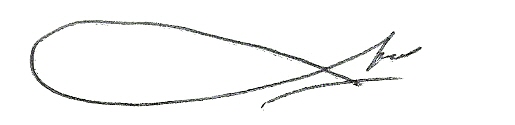 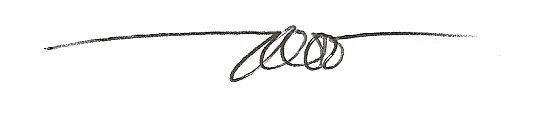 Dr. (HC) KH. As’ad Said Ali                       Prof. Dr. H. Ishak Abdulhak, M.Pd.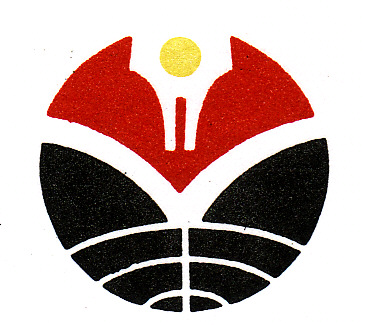 MAJELIS WALI AMANATUNIVERSITAS PENDIDIKAN Jl. Dr. Setiabudhi No. 229,  40154 Telp/Fax. 022-2011514, 2013651Laman: http://www.upi.edu  E-mail: mwa@upi.edu Menimbang:bahwa berdasarkan ketentuan Pasal 6 dan Pasal 64 Peraturan Pemerintah Nomor 15 Tahun 2014 tentang Statuta Universitas Pendidikan Indonesia, perlu menetapkan Peraturan Majelis Wali Amanat tentang Pedoman Pendirian dan Pengelolaan Badan Hukum Yayasan;Mengingat:Undang-Undang Nomor 16 Tahun 2001 tentang Yayasan (Lembaran Negara Republik Indonesia Nomor 4132) sebagaimana telah diubah dengan Undang- Undang Nomor 28 Tahun 2004 tentang Yayasan (Lembaran Negara RepublikIndonesia Nomor 4430);Undang-Undang Nomor 20 Tahun 2003 tentang Sistem Pendidikan Nasional (Lembaran  Negara  Republik  Indonesia  Tahun  2003  Nomor  78,  Tambahan Lembaran Negara Republik Indonesia Nomor 4301);Undang-Undang Nomor 12 Tahun 2012 tentang Pendidikan Tinggi (Lembaran Negara  Republik  Indonesia  Tahun  2012  Nomor  158,  Tambahan  Lembaran Negara Republik Indonesia Nomor 5336);Peraturan   Pemerintah   Nomor   4   Tahun   2014   tentang   Penyelenggaraan Pendidikan  Tinggi  dan  Penggelolaan  Perguruan  Tinggi  (Lembaran  Negara Republik  Indonesia  Tahun  2014  Nomor  16,  Tambahan  Lembaran  Negara Republik Indonesia Nomor 5500);Peraturan  Pemerintah  Nomor  15  Tahun  2014  tentang  Statuta  Universitas Pendidikan  Indonesia  (Lembaran  Negara  Republik  Indonesia  Tahun  2014 Nomor 41, Tambahan Lembaran Negara Republik Indonesia Nomor 5509);Keputusan    Menteri   Riset,    Teknologi   dan    Pendidikan    Tinggi    Nomor 04/PMK.A4/KP/2015  tentang  Pengangkatan  Anggota  Majelis  Wali  Amanat Universitas Pendidikan Indonesia Periode Tahun 2015-2020;Peraturan  Mejelis  Wali  Amanat  Universitas  Pendidikan  Indonesia  Nomor 03/PER/MWA UPI/2015 tentang Peraturan Pelaksanaan Peraturan Pemerintah Nomor 15 Tahun 2014 tentang Statuta Universitas Pendidikan Indonesia sebagaimana telah diubah dengan Peraturan Mejelis Wali Amanat Universitas Pendidikan Indonesia Nomor 06/PER/MWA UPI/2015 tentang Perubahan atas Peraturan  Mejelis  Wali  Amanat  Universitas  Pendidikan  Indonesia  Nomor 03/PER/MWA UPI/2015 tentang Peraturan Pelaksanaan Peraturan Pemerintah Nomor 15 Tahun 2014 tentang Statuta Universitas Pendidikan Indonesia.